Start an instant meeting in TeamsThere are a couple of different ways to get an impromptu meeting going with just a few clicks. From your Teams calendarGo to Calendar  on the left side of Teams, then select Meet now  in the upper right corner.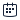 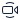 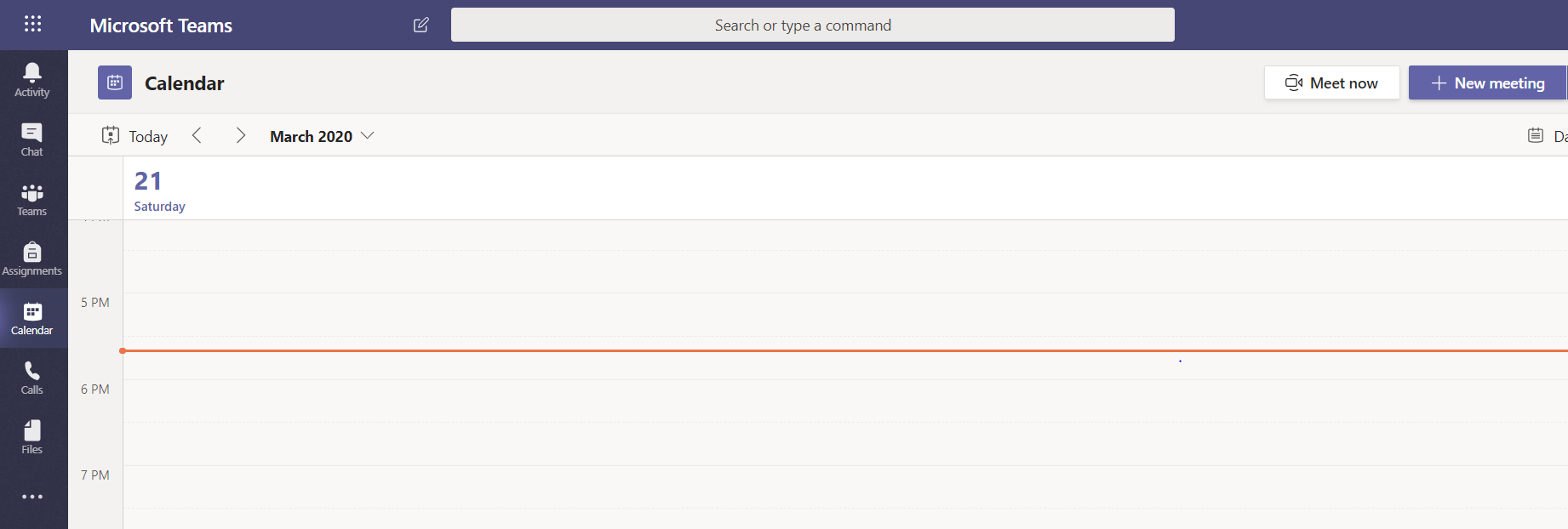 You'll have a chance to set a few things up before you start your meeting. Give it a title, choose whether you want to use video, and pick your preferred audio source.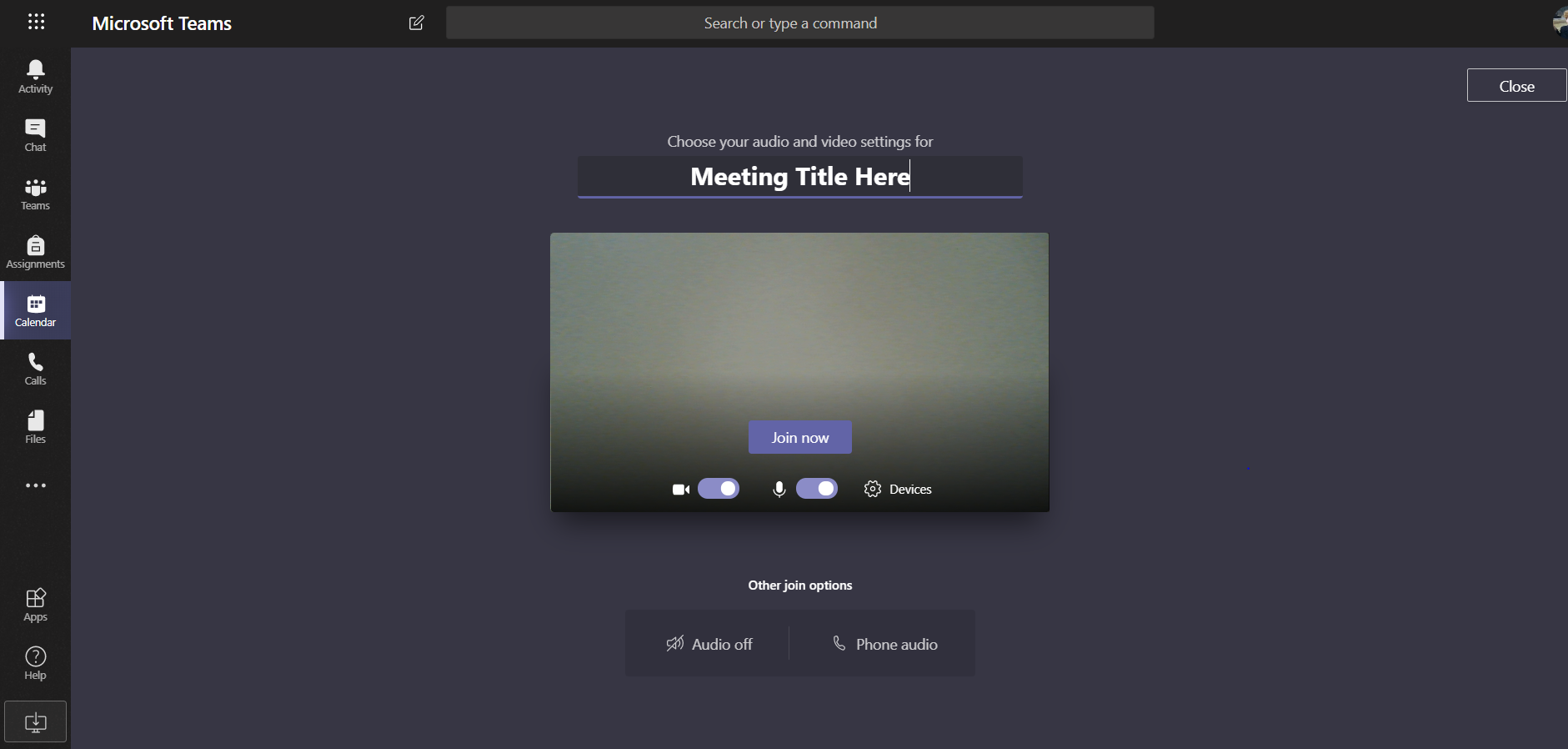 When you're ready, hit Join now.Your meeting is now up and running—you just need people to join you. To invite people:Start typing the name or phone number of someone you want to invite in the box under People in the top right. Select them when they appear in the list, and they'll get a call right away.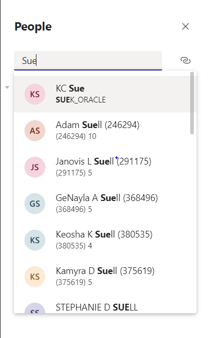 Another option is to copy the meeting link and send it to anyone you want to meet with, and they can join by selecting it. Just choose Copy join info and paste the link in a message.From a channelTo get a channel meeting going right away:In the Posts tab in a channel, go to where you type new messages (at the very bottom of the app) and select Meet now  . Or, to keep the context of a specific conversation, choose Reply below any post, and then Meet now  under the box where you'd type your message.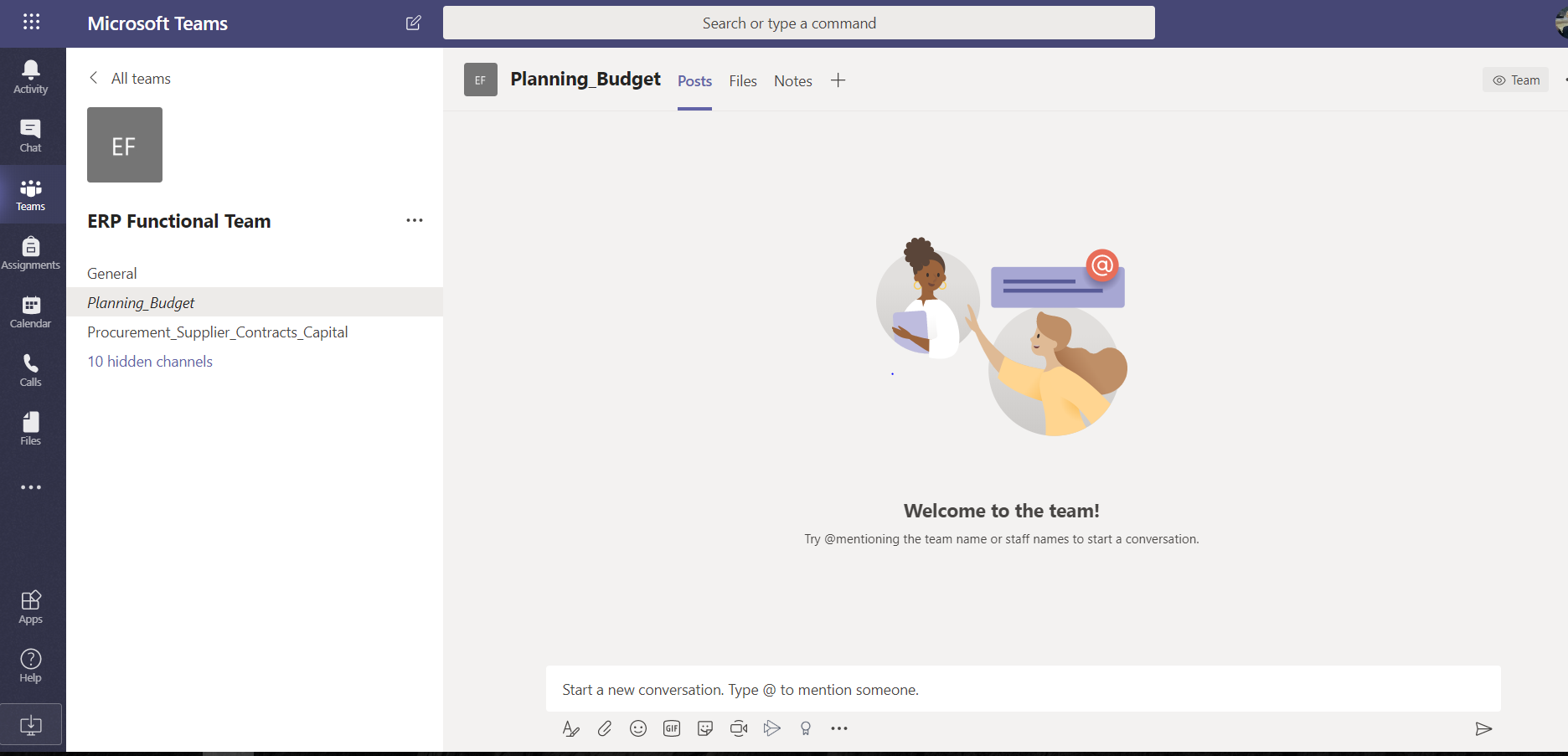 Give your meeting a title and choose whether you want to include video.When you're ready, hit Meet now.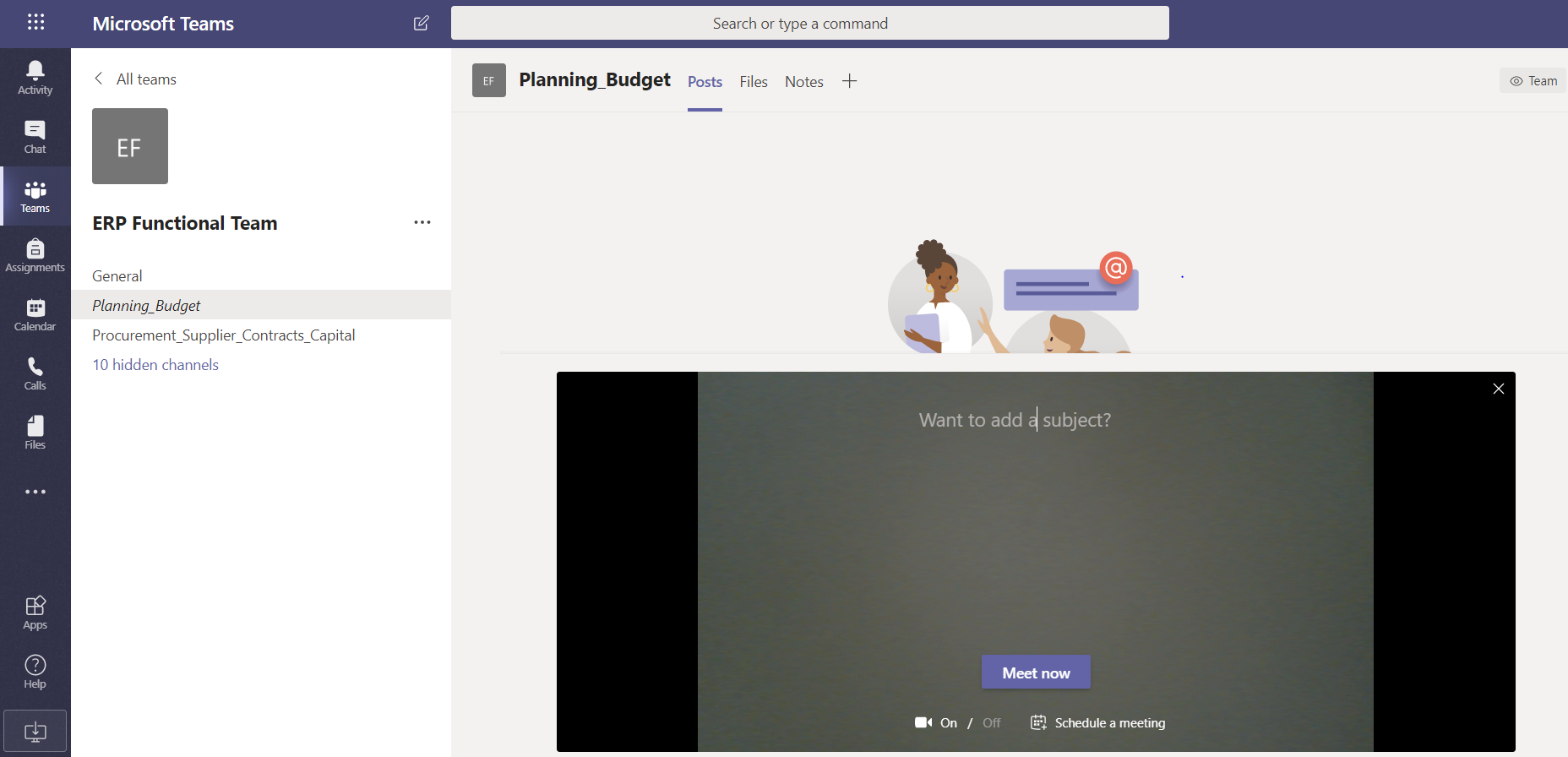 Your meeting is now up and running. To invite people to join you, start typing the name or phone number of someone you want to invite in the box under People in the top right. Select them when they appear in the list, and they'll get a call right away. You can also invite people by copying the meeting link and sending it to anyone you want to meet with. Just choose Copy join info and paste the link in a message.Just like with scheduled meetings, everyone who attends your meeting will continue to have access to the meeting chat, the recording, and anything else people share in the meeting (like files and meeting notes), even after the meeting ends.To rejoin the same meeting anytime, find the meeting chat in your chat list and select Join.